Blue Lotus Healing Arts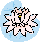 Spirituality for Children (ages 8 to 14 and all ages everywhere)  Rev. Dr Joy KachelSeries I – The FoundationUnit 1 – The BasicsLesson 1 - What is Spirituality?	Spirituality is being of spirit, not the physical.  It includes holiness, goodness, innocence, devotion, mysticism and a love of the Divine.  We experience this material world with our bodies. We see, hear, smell, touch and taste and we think that only these are real.  But we are much more than our bodies, more than our physical senses, much more even than the material world.  This more part of us is often called Awareness.  It’s Creativity, Mind, or Imagination, having inner sight to see in our minds pictures and videos of things not present physically.  We may also hear voices or conversations in our minds that have no cause in the physical world and we can sometimes even smell things or people that are not present.  Some people even experience the sensation of tasting things that are there only in their minds.  In addition, we sometimes have a “knowing” of something that has not yet happened or have a “remembering” of something that happened far beyond our physical ability to remember, such as a past life.  This psychic ability is called Clairvoyance.  But these make up only a small part of Spirituality.    	Remember, we are more than just the physical body.  We are also personality, mind, and spirit – parts of us that we cannot reach through our physical senses, the invisible parts of us.  One aspect of this is called Intuition, the part of us that “knows” what the physical cannot.  This is also part of Spirituality.  	Both Spirituality and Religion try to answer the deep, seemingly unanswerable questions like:  Who am I?  Why am I here on earth? What happens to us when we die?  Is there a being or power that controls the world and our lives?  What are the laws of the universe?  What are the laws of our behavior and what duties must we perform?  Both Religion and Spirituality ask these questions, but the answers can be quite different.  Religions often deal with the literal interpretation or the exact meaning of the words of the Laws they set, known as the Letter of the Law.  Spirituality usually deals with the meaning understood to be behind the Laws; known as the Spirit of the Law.  One is based in fear, the other in love.  	Today a lot of people who don’t go to church or follow any particular religion often say, “I’m spiritual, not religious!”  Just what do they mean by this?It usually means that that person does not follow any Religion’s Laws, but may agree with the Spirit of the Laws of some or all Religions.  This usually includes the idea of God, whatever name is used – Great Spirit, Father, Creator, One Power, God, Goddess, Supreme Being, Source, Allah, Buddha, the Universe, and more.  We’ll discuss this concept of God in more depth later in Lesson 4.  	To be spiritual (or religious) suggests that the person believes that there is a power greater than their own that can and does control life and people’s lives.  This Power is usually seen as something outside themselves.  This is usually seen as a good thing and that’s why people pray, to ask this Power to do something for them.  It can be for things like clothes, cars, houses, toys or money, or for favors like a better job, good grades, win the game, heal someone sick, find a new friend and more.  It is mostly asking out of lack or need or desire.  The spiritual person simply sees this prayer as “natural” a conversation with God  that hopes this Power will hear their request and will comply if it is for their higher good.  But if their expectations are not met, many people often becomes angry at this Being and start acting like spoiled children throwing temper tantrums, crying that God is not fair or denying that He even exists.  Often religious people will think that God didn’t hear them or grant their prayers because of something they did wrong, or because they didn’t follow the Law and are so being punished.  	Spirituality is the belief that there is more to life than just what can be explained through the 5 senses or even science.  Spirituality is a belief that our spirits are more than just the physical and belong to a Power that is greater than the physical.  ***Reflection For Deeper UnderstandingI.  Meditation -  Deep Breathing     Sit on the floor with your legs crossed or in a chair with your feet on the floor.  Don’t cross your ankles or sit with your feet straight out.  Let your hands lie quietly in your lap, palms up.  Take a few deep breaths and feel the air move through your body.  Continue breathing deeply until you feel your body relax.  Now close your eyes and focus on the stillness inside.  Let your thoughts float by when they appear.  Don’t follow your thoughts, just let them go.  See them drifting away like in a bubble or a balloon in the breeze.      Breathe again with your mouth closed.  Feel the air moving in and out of your nose.  Use your breathing to distract you from the thoughts or pictures that come into your mind.  Continue to sit quietly breathing in comfort to yourself and breathing out happiness to the world.       Do this for 10 – 15 minutes or as long as you feel comfortable doing it.  Then gently bring your attention back to your body, back to the floor or chair, back into the room, and when you feel ready, you can open your eyes.   	    How do you feel right now?  What did you feel during the meditation?  Were you able to quiet your thoughts?  What did comfort feel like on the in breath?  What did happiness feel like on the out breath?  II. Contemplate and Research the following questions – ask yourself, your parents, other adults, your friends, look it up on the internet or find it in a book.  Make sure you understand the ideas: 1. How do your parents see their beliefs – spiritual or religious (or other)?2. Do you or your family belong to a religion?  Which one?  What are its main beliefs?  Why do you agree or not agree with them?3. Are you spiritual or religious?  Why or why not?4. Think about how you react if your parents say “NO!” to your request or just don’t do what you want.  How do you feel?  What do you think?  How do you act? 5. Look up these 15 words in a dictionary:   Spirituality Religion Imagination Creativity Mind Awareness	 Spirit Clairvoyance Intuition God Law Pray/Prayer Reflection Contemplate ResearchIII. Activities The Characteristics of Spirituality Put an X in the boxes that apply to Spirituality IV.  Reference MaterialsLetter oftheLawSpirit oftheLawGodLoveSinUnitySpiritPrayerBeingEternityCreationPhysicalSpiritu-alityX